UNIVERSitätsassistentenstelle zu besetzen	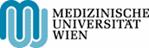 An der Medizinischen Universität Wien ist am Institut für Medizinische Genetik (Zentrum für Pathobiochemie und Genetik) mit der Kennzahl: 11077/10 eine Universitätsassistentenstelle mit einem Beschäftigungsausmaß von 40 Wochenstunden zu besetzen. Die Medizinische Universität Wien strebt eine Erhöhung des Frauenanteils an. Frauen werden bei gleicher Qualifikation vorrangig aufgenommen.Gewünschte Qualifikationen: Abgeschlossenes Doktoratsstudium der Genetik, Biochemie oder verwandter Studienrichtungen, Qualifikation in Forschung und Lehre, durch Publikationen belegte eigenständige Forschungsarbeit, Erfahrungen im Einwerben von Drittmittelprojekten.Arbeitsspektrum des Instituts: 	Erforschung von genetischen Erkrankungen, Stammzellforschung, humangenetische DiagnostikRosner M., Freilinger A., Hengstschläger M. (2007): Akt regulates nuclear/cytoplasmic localization of tuberin. Oncogene 26, 521-531.Rosner M., Freilinger A., Hanneder M., Fujita N., Lubec G., Tsuruo T., Hengstschläger M. (2007): p27Kip1 localization depends on the tumor suppressor protein tuberin. Human Molecular Genetics 16, 1541-1556.Freilinger A., Rosner M., Hanneder M., Hengstschläger M. (2008): Ras mediates cell survival by regulating tuberin. Oncogene  27, 2072-2083.Rosner M., Hengstschläger M. (2008): Cytoplasmic and nuclear distribution of the protein complexes mTORC1 and mTORC2: rapamycin triggers dephosphorylation and delocalisation of the mTORC2 components rictor and sin1. Human Molecular Genetics 17, 2934-2948.Rosner M., Fuchs C., Siegel N, Valli A, Hengstschläger M. (2009): Functional interaction of mTOR complexes in regulating mammalian cell size and cell cycle. Human Molecular Genetics 18, 3298-3310.Valli A., Rosner M., Fuchs C., Siegel N., Bishop CE., Dolznig H., Mädel U., Feichtinger W., Atala A., Hengstschläger M. (2010): Embryoid body formation of human amniotic fluid stem cells depends on mTOR. Oncogene 29, 966-977.Rosner M., Siegel N., Fuchs C., Slabina N., Dolznig H., Hengstschläger M. (2010): Efficient siRNA-mediated prolonged gene silencing in human amniotic fluid stem cells. Nature Protocols 5, 1081-1095.Siegel N., Rosner M., Unbekandt M., Fuchs C., Slabina N., Dolznig H., Davies J.A., Lubec G., Hengstschläger M. (2010): Contribution of human amniotic fluid stem cells to renal tissue formation depends on mTOR. Human Molecular Genetics doi: 10.1093/hmg/ddq236Kontaktperson:	Univ.-Prof. Mag. Dr. Markus HengstschlägerVorstand des Instituts für Medizinische GenetikMedizinische Universität Wien Währingerstraße 10, A-1090 Wien, Österreichmarkus.hengstschlaeger@meduniwien.ac.atSekretariat Fr. Smyczko Tel.: +43/1/4277/67501                                     				     FAX: +43/1/4277/9675Bewerbungen unter:   	http://www.meduniwien.ac.at				Stellenausschreibungen				Kennzahl: 11077/10